
ПОЯСНИТЕЛЬНАЯ ЗАПИСКА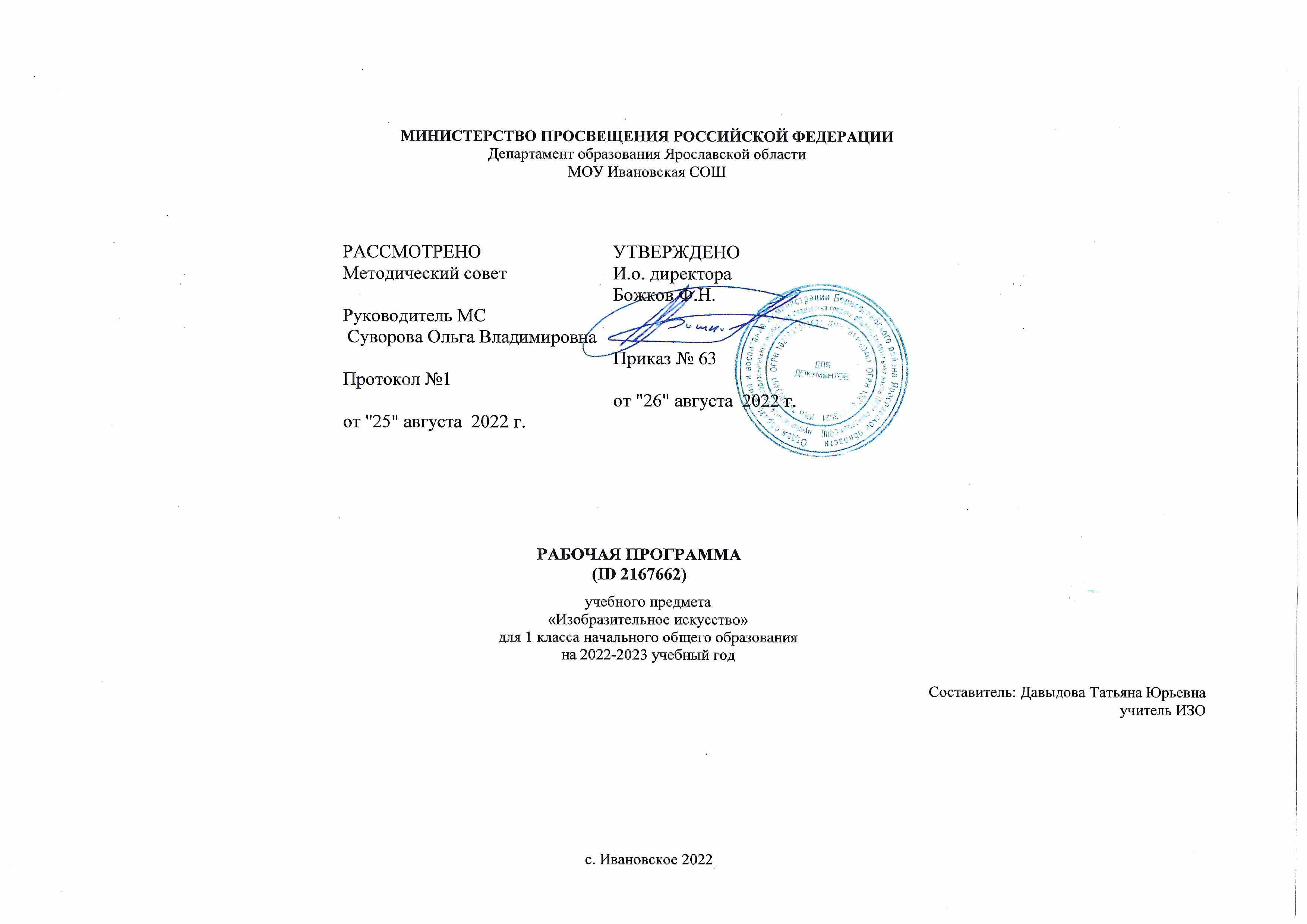 Рабочая программа по изобразительному искусству для обучающихся 1 класса на уровне начального общего образования составлена на основе «Требований к результатам освоения основной образовательной программы», представленных в Федеральном государственном образовательном стандарте начального общего образования.Содержание программы распределено по модулям с учётом проверяемых требований к результатам освоения учебного предмета, выносимым на промежуточную аттестацию.Цель преподавания предмета «Изобразительное искусство» состоит в формировании художественной культуры учащихся, развитии художественно-образного мышления и эстетического отношения к явлениям действительности путём освоения начальных основ художественных знаний, умений, навыков и развития творческого потенциала учащихся.Преподавание предмета направлено на развитие духовной культуры учащихся, формирование активной эстетической позиции по отношению к действительности и произведениям искусства, понимание роли и значения художественной деятельности в жизни людей.Содержание предмета охватывает все основные вида визуально-пространственных искусств (собственно изобразительных): начальные основы графики, живописи и скульптуры, декоративно-прикладные и народные виды искусства, архитектуру и дизайн. Особое внимание уделено развитию эстетического восприятия природы, восприятию произведений искусства и формированию зрительских навыков, художественному восприятию предметно-бытовой культуры. Для учащихся начальной школы большое значение также имеет восприятие произведений детского творчества, умение обсуждать и анализировать детские рисунки с позиций выраженного в них содержания, художественных средств выразительности, соответствия учебной задачи, поставленной учителем. Такая рефлексия детского творчества имеет позитивный обучающий характер.Важнейшей задачей является формирование активного, ценностного отношения к истории отечественной культуры, выраженной в её архитектуре, изобразительном искусстве, в национальных образах предметно-материальной и пространственной среды, в понимании красоты человека.Учебные темы, связанные с восприятием, могут быть реализованы как отдельные уроки, но чаще всего следует объединять задачи восприятия с задачами практической творческой работы (при сохранении учебного времени на восприятие произведений искусства и эстетического наблюдения окружающей действительности).На занятиях учащиеся знакомятся с многообразием видов художественной деятельности и технически доступным разнообразием художественных материалов. Практическая художественно-творческая деятельность занимает приоритетное пространство учебного времени. При опоре на восприятие произведений искусства художественно-эстетическое отношение к миру формируется прежде всего в собственной художественной деятельности, в процессе практического решения художественно-творческих задач.Рабочая программа учитывает психолого-возрастные особенности развития детей 7—8 лет, при этом содержание занятий может быть адаптировано с учётом индивидуальных качеств обучающихся, как для детей, проявляющих выдающиеся способности, так и для детей-инвалидов и детей с ОВЗ.В урочное время деятельность обучающихся организуется как в индивидуальном, так и в групповом формате с задачей формирования навыков сотрудничества в художественной деятельности.МЕСТО УЧЕБНОГО ПРЕДМЕТА «ИЗОБРАЗИТЕЛЬНОЕ ИСКУССТВО» В УЧЕБНОМ ПЛАНЕВ соответствии с Федеральным государственным образовательным стандартом начального общего образования учебный предмет «Изобразительное искусство» входит в предметную область «Искусство» и является обязательным для изучения. Содержание предмета «Изобразительное искусство» структурировано как система тематических модулей и входит в учебный план 1—4 классов программы начального общего образования в объёме 1 ч одного учебного часа в неделю. Изучение содержания всех модулей в 1 классе обязательно.При этом предусматривается возможность реализации этого курса при выделении на его изучение двух учебных часов в неделю за счёт вариативной части учебного плана, определяемой участниками образовательного процесса. При этом предполагается не увеличение количества тем для изучения, а увеличение времени на практическую художественную деятельность. Это способствует качеству обучения и достижению более высокого уровня как предметных, так и личностных и метапредметных результатов обучения.На изучение изобразительного искусства в 1 классе отводится 1 час в неделю, всего 33 часа.СОДЕРЖАНИЕ УЧЕБНОГО ПРЕДМЕТА Модуль «Графика»Расположение изображения на листе. Выбор вертикального или горизонтального формата листа в зависимости от содержания изображения.Разные виды линий. Линейный рисунок. Графические материалы для линейного рисунка и их особенности. Приёмы рисования линией.Рисование с натуры: разные листья и их форма.Представление о пропорциях: короткое — длинное. Развитие навыка видения соотношения частей целого (на основе рисунков животных).Графическое пятно (ахроматическое) и представление о силуэте. Формирование навыка видения целостности. Цельная форма и её части.Модуль «Живопись»Цвет как одно из главных средств выражения в изобразительном искусстве. Навыки работы гуашью в условиях урока. Краски «гуашь», кисти, бумага цветная и белая.Три основных цвета. Ассоциативные представления, связанные с каждым цветом. Навыки смешения красок и получение нового цвета.Эмоциональная выразительность цвета, способы выражение настроения в изображаемом сюжете.Живописное изображение разных цветков по представлению и восприятию. Развитие навыков работы гуашью. Эмоциональная выразительность цвета.Тематическая композиция «Времена года». Контрастные цветовые состояния времён года. Живопись (гуашь), аппликация или смешанная техника.Техника монотипии. Представления о симметрии. Развитие воображения.Модуль «Скульптура»Изображение в объёме. Приёмы работы с пластилином; дощечка, стек, тряпочка.Лепка зверушек из цельной формы (черепашки, ёжика, зайчика, птички и др.). Приёмы вытягивания, вдавливания, сгибания, скручивания.Лепка игрушки, характерной для одного из наиболее известных народных художественных промыслов (дымковская или каргопольская игрушка или по выбору учителя с учётом местных промыслов).Бумажная пластика. Овладение первичными приёмами над- резания, закручивания, складывания.Объёмная аппликация из бумаги и картона.Модуль «Декоративно-прикладное искусство»Узоры в природе. Наблюдение узоров в живой природе (в условиях урока на основе фотографий). Эмоционально-эстетическое восприятие объектов действительности. Ассоциативное сопоставление с орнаментами в предметах декоративно-прикладного искусства.Узоры и орнаменты, создаваемые людьми, и разнообразие их видов. Орнаменты геометрические и растительные. Декоративная композиция в круге или в полосе.Представления о симметрии и наблюдение её в природе. Последовательное ведение работы над изображением бабочки по представлению, использование линии симметрии при составлении узора крыльев.Орнамент, характерный для игрушек одного из наиболее известных народных художественных промыслов: дымковская или каргопольская игрушка (или по выбору учителя с учётом местных промыслов). Дизайн предмета: изготовление нарядной упаковки путём складывания бумаги и аппликации.Оригами — создание игрушки для новогодней ёлки. Приёмы складывания бумаги.Модуль «Архитектура»Наблюдение разнообразных архитектурных зданий в окружающем мире (по фотографиям), обсуждение особенностей и составных частей зданий.Освоение приёмов конструирования из бумаги. Складывание объёмных простых геометрических тел. Овладение приёмами склеивания, надрезания и вырезания деталей; использование приёма симметрии.Макетирование (или аппликация) пространственной среды сказочного города из бумаги, картона или пластилина.Модуль «Восприятие произведений искусства»Восприятие произведений детского творчества. Обсуждение сюжетного и эмоционального содержания детских работ.Художественное наблюдение окружающего мира природы и предметной среды жизни человека в зависимости от поставленной аналитической и эстетической задачи наблюдения (установки).Рассматривание иллюстраций детской книги на основе содержательных установок учителя в соответствии с изучаемой темой.Знакомство с картиной, в которой ярко выражено эмоциональное состояние, или с картиной, написанной на сказочный сюжет (произведения В. М. Васнецова, М. А. Врубеля и другие по выбору учителя).Художник и зритель. Освоение зрительских умений на основе получаемых знаний и творческих практических задач — установок наблюдения. Ассоциации из личного опыта учащихся и оценка эмоционального содержания произведений.Модуль «Азбука цифровой графики»Фотографирование мелких деталей природы, выражение ярких зрительных впечатлений.Обсуждение в условиях урока ученических фотографий, соответствующих изучаемой теме.ПЛАНИРУЕМЫЕ ОБРАЗОВАТЕЛЬНЫЕ РЕЗУЛЬТАТЫЛИЧНОСТНЫЕ РЕЗУЛЬТАТЫВ центре программы по изобразительному искусству в соответствии с ФГОС начального образования находится личностное развитие обучающихся, приобщение их к российским традиционным духовным ценностям, а также социализация личности.Программа призвана обеспечить достижение обучающимися личностных результатов:уважения и ценностного отношения к своей Родине — России;ценностно-смысловые ориентации и установки, отражающие индивидуально-личностные позиции и социально значимые личностные качества;духовно-нравственное развитие обучающихся;мотивацию к познанию и обучению, готовность к саморазвитию и активному участию в социально-значимой деятельности;позитивный опыт участия в творческой деятельности;интерес к произведениям искусства и литературы, построенным на принципах нравственности и гуманизма, уважительного отношения и интереса к культурным традициям и творчеству своего и других народов.Патриотическое воспитание осуществляется через освоение школьниками содержания традиций отечественной культуры, выраженной в её архитектуре, народном, декоративно-прикладном и изобразительном искусстве. Урок искусства воспитывает патриотизм не в декларативной форме, а в процессе восприятия и освоения в личной художественной деятельности конкретных знаний о красоте и мудрости, заложенных в культурных традициях.Гражданское воспитание формируется через развитие чувства личной причастности к жизни общества и созидающих качеств личности, приобщение обучающихся к ценностям отечественной и мировой культуры. Учебный предмет способствует пониманию особенностей жизни разных народов и красоты национальных эстетических идеалов. Коллективные творческие работы создают условия для разных форм художественно-творческой деятельности, способствуют пониманию другого человека, становлению чувства личной ответственности.Духовно-нравственное воспитание является стержнем художественного развития обучающегося, приобщения его к искусству как сфере, концентрирующей в себе духовно-нравственного поиск человечества. Учебные задания направлены на развитие внутреннего мира обучающегося и воспитание его эмоционально-образной, чувственной сферы. Занятия искусством помогают школьнику обрести социально значимые знания. Развитие творческих способностей способствует росту самосознания, осознания себя как личности и члена общества.Эстетическое воспитание — важнейший компонент и условие развития социально значимых отношений обучающихся, формирования представлений о прекрасном и безобразном, о высоком и низком. Эстетическое воспитание способствует формированию ценностных ориентаций школьников в отношении к окружающим людям, в стремлении к их пониманию, а также в отношении к семье, природе, труду, искусству, культурному наследию.Ценности познавательной деятельности воспитываются как эмоционально окрашенный интерес к жизни людей и природы. Происходит это в процессе развития навыков восприятия и художественной рефлексии своих наблюдений в художественно-творческой деятельности. Навыки исследовательской деятельности развиваются при выполнении заданий культурно-исторической направленности.Экологическое воспитание происходит в процессе художественно-эстетического наблюдения природы и её образа в произведениях искусства. Формирование эстетических чувств способствует активному неприятию действий, приносящих вред окружающей среде.Трудовое воспитание осуществляется в процессе личной художественно-творческой работы по освоению художественных материалов и удовлетворения от создания реального, практического продукта. Воспитываются стремление достичь результат, упорство, творческая инициатива, понимание эстетики трудовой деятельности. Важны также умения сотрудничать с одноклассниками, работать в команде, выполнять коллективную работу — обязательные требования к определённым заданиям по программе.МЕТАПРЕДМЕТНЫЕ РЕЗУЛЬТАТЫОвладение универсальными познавательными действиями 1.Пространственные представления и сенсорные способности:характеризовать форму предмета, конструкции;выявлять доминантные черты (характерные особенности) в визуальном образе;сравнивать плоскостные и пространственные объекты по заданным основаниям;находить ассоциативные связи между визуальными образами разных форм и предметов;сопоставлять части и целое в видимом образе, предмете, конструкции;анализировать пропорциональные отношения частей внутри целого и предметов между собой;обобщать форму составной конструкции;выявлять и анализировать ритмические отношения в пространстве и в изображении (визуальном образе) на установленных основаниях;абстрагировать образ реальности при построении плоской композиции;соотносить тональные отношения (тёмное — светлое) в пространственных и плоскостных объектах;выявлять и анализировать эмоциональное воздействие цветовых отношений в пространственной среде и плоскостном изображении.Базовые логические и исследовательские действия:проявлять исследовательские, экспериментальные действия в процессе освоения выразительных свойств различных художественных материалов;проявлять творческие экспериментальные действия в процессе самостоятельного выполнения художественных заданий;проявлять исследовательские и аналитические действия на основе определённых учебных установок в процессе восприятия произведений изобразительного искусства, архитектуры и продуктов детского художественного творчества;использовать наблюдения для получения информации об особенностях объектов и состояния природы, предметного мира человека, городской среды;анализировать и оценивать с позиций эстетических категорий явления природы и предметно-пространственную среду жизни человека;формулировать выводы, соответствующие эстетическим, аналитическим и другим учебным установкам по результатам проведённого наблюдения;использовать знаково-символические средства для составления орнаментов и декоративных композиций;классифицировать произведения искусства по видам и, соответственно, по назначению в жизни людей;классифицировать произведения изобразительного искусства по жанрам в качестве инструмента анализа содержания произведений;ставить и использовать вопросы как исследовательский инструмент познания.Работа с информацией:использовать электронные образовательные ресурсы;уметь работать с электронными учебниками и учебными пособиями;выбирать источник для получения информации: поисковые системы Интернета, цифровые электронные средства, справочники, художественные альбомы и детские книги;анализировать, интерпретировать, обобщать и систематизировать информацию, представленную в произведениях искусства, текстах, таблицах и схемах;самостоятельно готовить информацию на заданную или выбранную тему и представлять её в различных видах: рисунках и эскизах, электронных презентациях;осуществлять виртуальные путешествия по архитектурным памятникам, в отечественные художественные музеи и зарубежные художественные музеи (галереи) на основе установок и квестов, предложенных учителем;соблюдать правила информационной безопасности при работе в сети Интернет.Овладение универсальными коммуникативными действиями 2.Обучающиеся должны овладеть следующими действиями:понимать искусство в качестве особого языка общения — межличностного (автор — зритель), между поколениями, между народами;вести диалог и участвовать в дискуссии, проявляя уважительное отношение к оппонентам, сопоставлять свои суждения с суждениями участников общения, выявляя и корректно отстаивая свои позиции в оценке и понимании обсуждаемого явления;находить общее решение и разрешать конфликты на основе общих позиций и учёта интересов в процессе совместной художественной деятельности;демонстрировать и объяснять результаты своего творческого, художественного или исследовательского опыта;анализировать произведения детского художественного творчества с позиций их содержания и в соответствии с учебной задачей, поставленной учителем;признавать своё и чужое право на ошибку, развивать свои способности сопереживать, понимать намерения и переживания свои и других людей;взаимодействовать, сотрудничать в процессе коллективной работы, принимать цель совместной деятельности и строить действия по её достижению, договариваться, выполнять поручения, подчиняться, ответственно относиться к своей задаче по достижению общего результата.Овладение универсальными регулятивными действиями 3.Обучающиеся должны овладеть следующими действиями:внимательно относиться и выполнять учебные задачи, поставленные учителем;соблюдать последовательность учебных действий при выполнении задания;уметь организовывать своё рабочее место для практической работы, сохраняя порядок в окружающем пространстве и бережно относясь к используемым материалам;соотносить свои действия с планируемыми результатами, осуществлять контроль своей деятельности в процессе достижения результата.ПРЕДМЕТНЫЕ РЕЗУЛЬТАТЫПредметные результаты сформулированы по годам обучения на основе модульного построения содержания в соответствии с Приложением № 8 к Федеральному государственному образовательному стандарту начального общего образования, утверждённому приказом Министерства просвещения Российской Федерации.Модуль «Графика»Осваивать навыки применения свойств простых графических материалов в самостоятельной творческой работе в условиях урока.Приобретать первичный опыт в создании графического рисунка на основе знакомства со средствами изобразительного языка.Приобретать опыт аналитического наблюдения формы предмета, опыт обобщения и геометризации наблюдаемой формы как основы обучения рисунку.Приобретать опыт создания рисунка простого (плоского) предмета с натуры.Учиться анализировать соотношения пропорций, визуально сравнивать пространственные величины.Приобретать первичные знания и навыки композиционного расположения изображения на листе.Уметь выбирать вертикальный или горизонтальный формат листа для выполнения соответствующих задач рисунка.Воспринимать учебную задачу, поставленную учителем, и решать её в своей практической художественной деятельности.Уметь обсуждать результаты своей практической работы и работы товарищей с позиций соответствия их поставленной учебной задаче, с позиций выраженного в рисунке содержания и графических средств его выражения (в рамках программного материала).Модуль «Живопись»Осваивать навыки работы красками «гуашь» в условиях урока.Знать три основных цвета; обсуждать и называть ассоциативные представления, которые рождает каждый цвет.Осознавать эмоциональное звучание цвета и уметь формулировать своё мнение с опорой на опыт жизненных ассоциаций.Приобретать опыт экспериментирования, исследования результатов смешения красок и получения нового цвета.Вести творческую работу на заданную тему с опорой на зрительные впечатления, организованные педагогом.Модуль «Скульптура»Приобретать опыт аналитического наблюдения, поиска выразительных образных объёмных форм в природе (облака, камни, коряги, формы плодов и др.).Осваивать первичные приёмы лепки из пластилина, приобретать представления о целостной форме в объёмном изображении.Овладевать первичными навыками бумагопластики — создания объёмных форм из бумаги путём её складывания, надрезания, закручивания и др.Модуль «Декоративно-прикладное искусство»Уметь рассматривать и эстетически характеризовать различные примеры узоров в природе (в условиях урока на основе фотографий); приводить примеры, сопоставлять и искать ассоциации с орнаментами в произведениях декоративно-прикладного искусства.Различать виды орнаментов по изобразительным мотивам: растительные, геометрические, анималистические.Учиться использовать правила симметрии в своей художественной деятельности.Приобретать опыт создания орнаментальной декоративной композиции (стилизованной: декоративный цветок или птица).Приобретать знания о значении и назначении украшений в жизни людей.Приобретать представления о глиняных игрушках отечественных народных художественных промыслов (дымковская, каргопольская игрушки или по выбору учителя с учётом местных промыслов) и опыт практической художественной деятельности по мотивам игрушки выбранного промысла.Иметь опыт и соответствующие возрасту навыки подготовки и оформления общего праздника.Модуль «Архитектура»Рассматривать различные произведения архитектуры в окружающем мире (по фотографиям в условиях урока); анализировать и характеризовать особенности и составные части рассматриваемых зданий.Осваивать приёмы конструирования из бумаги, складывания объёмных простых геометрических тел.Приобретать опыт пространственного макетирования (сказочный город) в форме коллективной игровой деятельности.Приобретать представления о конструктивной основе любого предмета и первичные навыки анализа его строения.Модуль «Восприятие произведений искусства»Приобретать умения рассматривать, анализировать детские рисунки с позиций их содержания и сюжета, настроения, композиции (расположения на листе), цвета, а также соответствия учебной задаче, поставленной учителем.Приобретать опыт эстетического наблюдения природы на основе эмоциональных впечатлений с учётом учебных задач и визуальной установки учителя.Приобретать опыт художественного наблюдения предметной среды жизни человека в зависимости от поставленной аналитической и эстетической задачи (установки).Осваивать опыт эстетического восприятия и аналитического наблюдения архитектурных построек.Осваивать опыт эстетического, эмоционального общения со станковой картиной, понимать значение зрительских умений и специальных знаний; приобретать опыт восприятия картин со сказочным сюжетом (В. М. Васнецова, М. А. Врубеля и других художников по выбору учителя), а также произведений с ярко выраженным эмоциональным настроением (например, натюрморты В. Ван Гога или А. Матисса).Осваивать новый опыт восприятия художественных иллюстраций в детских книгах и отношения к ним в соответствии с учебной установкой.Модуль «Азбука цифровой графики»Приобретать опыт создания фотографий с целью эстетического и целенаправленного наблюдения природы.Приобретать опыт обсуждения фотографий с точки зрения того, с какой целью сделан снимок, насколько значимо его содержание и какова композиция в кадре.ТЕМАТИЧЕСКОЕ ПЛАНИРОВАНИЕ1 КЛАСС 33 часПОУРОЧНОЕ ПЛАНИРОВАНИЕУЧЕБНО-МЕТОДИЧЕСКОЕ ОБЕСПЕЧЕНИЕ ОБРАЗОВАТЕЛЬНОГО ПРОЦЕССА ОБЯЗАТЕЛЬНЫЕ УЧЕБНЫЕ МАТЕРИАЛЫ ДЛЯ УЧЕНИКАИзобразительное искусство. 1 класс/Неменская Л.А.; под редакцией Неменского Б.М., Акционерное общество «Издательство «Просвещение»;Введите свой вариант:МЕТОДИЧЕСКИЕ МАТЕРИАЛЫ ДЛЯ УЧИТЕЛЯуроки изобразительного искусства школа НеменскогоЦИФРОВЫЕ ОБРАЗОВАТЕЛЬНЫЕ РЕСУРСЫ И РЕСУРСЫ СЕТИ ИНТЕРНЕТhttps://uchebnik.mos.ru/material_view/atomic_objects/5206385?menuReferrer=catalogue
https://youtu.be/NmtvYuVMXbI
https://uchebnik.mos.ru/material/app/328575?menuReferrer=catalogue	Тематические блоки, темыНомер и тема урокаКоличество часовОсновное содержаниеМетоды и формы организации обучения. Основные виды деятельности обучающихсяЭлектронные (цифровые) образовательные ресурсыМодуль«Восприятие произведений искусства»1. Изображения всюду вокруг нас2. Первые представления о композиции2Восприятие  детских  рисунков. Навыки восприятия произведений детского творчества и формирование зрительских умений.Первые представления о композиции: на уровне образного восприятия. Представление о различных художественных материалах.Обсуждение содержания рисунка.Наблюдать, рассматривать, анализировать детские рисунки с позиций их содержания и сюжета, настроения.Объяснять расположение изображения на листе и выбор вертикального или горизонтального формата. Объяснять, какими художественными   материалами (карандашами, мелками,  красками и т.д.) сделан рисунок.Рисовать, выполнить рисунок на простую, всем доступную тему, например «Весёлое солнышко», карандашами или мелками.Урок «Изображения всюду вокруг нас» https://youtu.be/NmtvYuVMXbI  Видео «Инструменты художника» (МЭШ) https://uchebnik.mos.ru/material_view/atomic_objects/7691977?menuReferrer=catalogue Художественные материалы (интерактивное задание) (МЭШ) https://uchebnik.mos.ru/material/app/328575?menuReferrer=catalogue Модуль«Графика»3. Изображать можно линией.4. Красота и разнообразие окружающего мира природы. Рисунок с натуры5. Линейный тематический рисунок.6. Пятно-силуэт.7. Тень как пример пятна.5Линейный рисунок. Разные виды линий.Линии в природе. Ветки (по фотографиям): тонкие – толстые, порывистые, угловатые, плавные и др.Графические материалы и их особенности. Приёмы рисования линией.Рисунок с натуры: рисунок листьев разной формы (треугольный, круглый, овальный, длинный).Последовательность рисунка. Первичные навыки определения пропорций и понимания их значения. От одного пятна – «тела», меняя пропорции «лап» и «шеи», получаем рисунки разных животных. Линейный тематический рисунок (линия-рассказчица) на сюжет стихотворения или сюжет из жизни детей (игры во дворе, в походе и др.) с простым и весёлым повествовательным сюжетом.Пятно-силуэт. Превращение случайного пятна в  изображение зверушки или фантастического зверя. Развитие образного видения и способности целостного, обобщённого видения.Пятно как основа графического изображения.Тень как пример пятна. Теневой театр. Силуэт.Навыки работы на уроке с жидкой краской и кистью, уход за своим рабочим местом.Рассмотрение и анализ средств выражения – пятна и линии – в иллюстрациях художников к детским книгам.Осваивать навыки работы графическими материалами.Наблюдать и  анализировать  характер  линий в природе.Создавать линейный рисунок – упражнение на разный характер линий.Выполнять с натуры рисунок листа дерева. Рассматривать и обсуждать характер формы листа.Осваивать последовательность выполнения рисунка.Приобретать опыт обобщения видимой формы предмета.Анализировать и сравнивать  соотношение частей, составляющих одно целое, рассматривать изображения животных с контрастными пропорциями.Приобретать  опыт  внимательного   аналитического наблюдения.Развивать навыки  рисования  по  представлению и воображению.Выполнить линейный  рисунок  на  темы  стихов С. Я. Маршака, А. Л. Барто, Д.Хармса, С. В. Михалкова и др. (по выбору учителя) с  простым весёлым, озорным развитием сюжета.Использовать графическое пятно как основу изобразительного образа.Соотносить форму пятна с опытом зрительных впечатлений.Приобрести знания о пятне и линии как основе изображения на плоскости.Учиться работать на уроке с жидкой краской. Создавать изображения на основе пятна путём добавления к нему деталей, подсказанных воображением.Приобрести новый опыт наблюдения окружающей реальности.Рассматривать и анализировать иллюстрации известных художников детских книг с позиций освоенных знаний о пятне, линии и пропорциях.Урок «Зимнее дерево». Что такое графика? (РЭШ) https://resh.edu.ru/subject/lesson/4051/start/189928/ Урок «Изображать можно линией» https://youtu.be/1qe5lbl-YVc Видео «Осенний лес, где деревья похожи на разные по форме листья» (МЭШ) https://uchebnik.mos.ru/material_view/atomic_objects/9961287?menuReferrer=catalogue Тест «Пятно как средство выразительности» (МЭШ) https://uchebnik.mos.ru/material_view/atomic_objects/10057973?menuReferrer=catalogue Дом Деда Мороза (Графика) (МЭШ) https://uchebnik.mos.ru/material/app/321766?menuReferrer=catalogue Урок «Пейзаж "Птицы на закате"» (с использованием силуэтной техники) (МЭШ) https://uchebnik.mos.ru/material_view/atomic_objects/7720745?menuReferrer=catalogue Урок «Натюрморт "Ваза с фруктами"» (сюжетная композиция графическими материалами) (МЭШ) https://uchebnik.mos.ru/material_view/atomic_objects/7458105?menuReferrer=catalogue Модуль«Живопись»8. Цвет как одно из главных средств выражения в изобразительном искусстве.9. Разноцветные краски.10. Цвет как выражение настроения, душевного состояния.11. Наш мир украшают цветы.12. Изображения разных времён года.13. Техника монотипии.6Цвет как одно из главных средств выражения в изобразительном искусстве. Навыки работы гуашью в условиях урока. Три основных цвета. Ассоциативные представления, связанные с каждым из цветов. Навыки смешения красок и получения нового цвета.Эмоциональная выразительность цвета.Цвет как выражение настроения, душевного состояния.Наш мир украшают цветы. Живописное изображение по представлению и  восприятию  разных  по  цвету и формам цветков. Развитие навыков работы гуашью и навыков наблюдения.Тематическая композиция «Времена года». Контрастные цветовые состояния времён года. Работа гуашью,в технике аппликации или в смешанной технике.Техника монотипии.   Представления о симметрии. Развитие ассоциативного воображения.Осваивать навыки работы гуашью в условиях школьного урока.Знать три основных цвета. Обсуждать ассоциативные представления, связанные с каждым цветом.Экспериментировать, исследовать возможности смешения красок, наложения цвета на цвет, размывания цвета в процессе работы над разноцветным ковриком.Осознавать  эмоциональное  звучание  цвета, то, что разный цвет «рассказывает» о разном настроении – весёлом, задумчивом, грустном и др.Объяснять, как разное настроение героев передано художником в иллюстрациях.Выполнить красками рисунок с весёлым или грустным настроением.Выполнить гуашью рисунок цветка или цветов на основе демонстрируемых фотографий или по  представлению.Развивать навыки аналитического рассматривания разной формы и строения цветов.Выполнить изображения разных времён года. Рассуждать и объяснять, какого цвета каждое время года и почему, как догадаться по цвету изображений, какое это время года.Иметь представления о свойствах печатной техники.Осваивать технику монотипии для развития живописных умений и воображения.Осваивать свойства симметрии.Урок «Какого цвета осень. Осенний букет» (РЭШ) https://resh.edu.ru/subject/lesson/6263/start/160876/ Урок «Осенние перемены в природе» (РЭШ) https://resh.edu.ru/subject/lesson/5000/start/189908/ Урок «Осенняя палитра. Листопад» (МЭШ) https://uchebnik.mos.ru/material_view/lesson_templates/1764726?menuReferrer=catalogue Урок «Сюжетная композиция. Зимние забавы» (РЭШ) https://resh.edu.ru/subject/lesson/4997/start/189948/ Урок «Весенний пейзаж» (РЭШ) https://resh.edu.ru/subject/lesson/3746/start/155359/ Урок «Весенняя декоративная композиция» (РЭШ) https://resh.edu.ru/subject/lesson/3736/start/189968/ Урок «Радуга-дуга» (РЭШ) https://resh.edu.ru/subject/lesson/4215/start/182056/ Урок «Какого цвета страна родная» (РЭШ) https://resh.edu.ru/subject/lesson/3758/start/223200/ Цветочная поляна (МЭШ) https://uchebnik.mos.ru/material_view/atomic_objects/10535409?menuReferrer=catalogue Урок «Цвет и образ в изобразительном искусстве.Секрет двух букетов» (МЭШ) https://uchebnik.mos.ru/material_view/lesson_templates/2142488?menuReferrer=catalogue Урок «Рисуем новогодний шар на ветке» (МЭШ) https://uchebnik.mos.ru/material_view/atomic_objects/8371235?menuReferrer=catalogue Модуль«Скульптура»14. Изображение в объёме.15. Объёмная аппликация и коллаж.16. Глиняные игрушки известных народных художественных промыслов.17. Объёмные изображения из бумаги.4Изображение в объёме. Приёмы работы с пластилином; дощечка, стек, тряпочка.Лепка зверушек из цельной формы (черепашки, ёжика, зайчика и т. д.). Приёмы вытягивания, вдавливания, сгибания, скручивания.Бумажная пластика. Овладение первичными приёмами надрезания, закручивания, складывания в работе над объёмной аппликацией.Лепка игрушки по мотивам одного из наиболее известных народных художественных промыслов (дымковская, каргопольская игрушки илипо выбору учителя с учётом местных промыслов).Объёмная аппликация из бумаги и картона.Наблюдать, воспринимать  выразительные образные объёмы в природе: на что похожи формы облаков, камней, коряг, картофелин и др. (в классе на основе фотографий).Осваивать первичные навыки лепки – изображения в объёме.Лепить из целого куска пластилина мелких зверушек путём вытягивания, вдавливания.Овладевать первичными навыками работы в объёмной аппликации и коллаже.Осваивать навыки объёмной аппликации (например, изображение  птицы –  хвост,  хохолок, крылья на основе простых приёмов работы с бумагой).Рассматривать и характеризовать глиняные игрушки известных народных художественных промыслов.Анализировать строение формы, частей и пропорций игрушки выбранного промысла.Осваивать этапы лепки формы игрушки и её частей.Выполнить лепку игрушки по мотивам выбранного народного промысла.Осваивать приёмы создания объёмных изображений из бумаги.Приобретать опыт коллективной работы по созданию в технике аппликации панно из работ учащихся.Видео «Пластилин» (МЭШ) https://uchebnik.mos.ru/material_view/atomic_objects/7393170?menuReferrer=catalogue Урок «Все имеет свое строение» (создаем аппликацию из геометрических форм: Пчелка)  https://www.youtube.com/watch?v=14tZe7akISMУрок «Русская глиняная игрушка» (РЭШ) https://resh.edu.ru/subject/lesson/4053/start/169492/Видео «Дымковские игрушки» (МЭШ) https://uchebnik.mos.ru/material_view/atomic_objects/7338341?menuReferrer=catalogue Урок «Технологии работы с бумагой и картоном. Объёмные снежинки в технике оригами» (МЭШ) https://uchebnik.mos.ru/material_view/composed_documents/72061107?menuReferrer=catalogue Урок «Коллаж "Подсолнух"» (с использованием газет и журналов) (МЭШ) https://uchebnik.mos.ru/material_view/atomic_objects/7703271?menuReferrer=catalogue Урок «Коллаж "Яркое лето"» (с использованием бумаги разных цветов) (МЭШ) https://uchebnik.mos.ru/material_view/atomic_objects/7492389?menuReferrer=catalogue Урок «Бабочка» (обучение лепке из слоеного теста) (МЭШ) https://uchebnik.mos.ru/material_view/atomic_objects/9063259?menuReferrer=catalogue  Видео «Панда из пластилина» (МЭШ) https://uchebnik.mos.ru/material_view/atomic_objects/7381889?menuReferrer=catalogue Видео «СИБИРСКИЙ ХАСКИ. Лепим собаку из пластилина» (МЭШ) https://uchebnik.mos.ru/material_view/atomic_objects/7370841?menuReferrer=catalogue Видео «Лепим лисицу из пластилина» (МЭШ) https://uchebnik.mos.ru/material_view/atomic_objects/7091647?menuReferrer=catalogue Модуль«Декоративно-прикладноеискусство»18. Узоры в природе.19. Узоры и орнаменты, создаваемые людьми, и разнообразие их видов.20. Орнамент игрушек известных народных художественных промыслов.21. Форма и украшение бытовых предметов.4Узоры в природе.Наблюдение узоров в живой природе (в условиях урока на основе фотографий).    Эмоционально-эстетическое восприятие объектов действительности.   Ассоциативное сопоставление с орнаментами в предметахдекоративно-прикладного искусства.Представления о симметрии инаблюдение её в природе. Последовательное ведение работы над изображением бабочки по представлению,использование линии симметрии при составлении  узора  крыльев.Узоры и орнаменты, создаваемые людьми, и разнообразие их видов.Орнаменты геометрические и растительные.Декоративная композиция в круге или полосе.Орнамент, характерный для игрушек одного из наиболее известных народных художественных промыслов. Дымковская, каргопольскаяигрушка или по выбору учителя с учётом местных промыслов. Оригами – создание игрушки для новогодней ёлки. Приёмы складывания бумаги.Форма и украшение бытовых предметов.Приёмы бумагопластики. Сумка или упаковка и её декор.Рассматривать и эстетически характеризовать различные примеры узоров в природе (на основефотографий).Приводить примеры и делать ассоциативные сопоставления с орнаментами в предметах декоративно-прикладного искусства.Выполнить рисунок бабочки, украсив узорами её крылья.Приобретать опыт использования правил симметрии при выполнении рисунка.Рассматривать и характеризовать примеры художественно выполненных   орнаментов.Определять в предложенных орнаментах мотивы изображения: растительные, геометрические, анималистические.Рассматривать орнаменты в круге, полосе, квадрате в соответствии с оформляемой предметной поверхностью.Выполнить гуашью творческое орнаментальное стилизованное  изображение  цветка,  птицы  и  др.(по выбору) в круге или в квадрате (без раппорта).Рассматривать и характеризовать орнамент, украшающий  игрушку  выбранного  промысла.Выполнить на бумаге красками рисунок орнамента выбранной  игрушки.Выполнить рисунок игрушки выбранного художественного промысла или, предварительно покрыв вылепленную игрушку белилами, нанести орнаменты на свою игрушку, сделанную по мотивам народного промысла.Осваивать технику оригами, сложение несложных фигурок.Узнавать о работе художника по изготовлению бытовых вещей.Осваивать навыки работы с бумагой, ножницами, клеем, подручными материалами.Урок «Рисуем бабочку» (в технике монотипии) (МЭШ) https://uchebnik.mos.ru/material_view/atomic_objects/8552438?menuReferrer=catalogue Урок «Орнамент народов России. Хохлома» (РЭШ) https://resh.edu.ru/subject/lesson/3716/start/168876/ Видео «Что такое орнамент?» (МЭШ) https://uchebnik.mos.ru/material_view/atomic_objects/9418620?menuReferrer=catalogue Урок «Белоснежные узоры». Вологодское кружево. (РЭШ) https://resh.edu.ru/subject/lesson/4052/start/160977/ Урок «Новогодние игрушки» (РЭШ) https://resh.edu.ru/subject/lesson/4994/start/182134/ Урок «Декоративная композиция» (РЭШ) https://resh.edu.ru/subject/lesson/3726/start/169650/ Урок «Дымковская игрушка» (РЭШ) https://resh.edu.ru/subject/lesson/4995/start/161058/ Урок «Народный костюм» (РЭШ)  https://resh.edu.ru/subject/lesson/4214/start/172904/ Урок «Строим вещи» (конструируем подарочную коробочку из бумаги) https://www.youtube.com/watch?v=PQ-ZGJTzOKg "Знакомство с дымковской игрушкой" (МЭШ) https://uchebnik.mos.ru/material_view/atomic_objects/10511838?menuReferrer=catalogue Модуль«Архитектура»22. Разнообразие архитектурных построек в окружающем мире.23. Дома бывают разными.24. Дом снаружи и внутри.25. Объёмная аппликация «Сказочный городок».4Наблюдение разнообразия архитектурных построек в окружающем мире по фотографиям, обсуждение их особенностей и составных частей зданий.Освоение приёмов  конструирования из бумаги. Складывание объёмных простых геометрических тел. Овладение приёмами склеивания деталей, надрезания, вырезания деталей, использование приёмов симметрии. Макетирование (или создание аппликации) пространственной среды сказочного города из бумаги, картона или пластилина.Рассматривать и  сравнивать  различные  здания в окружающем мире (по фотографиям).Анализировать и  характеризовать  особенности и составные части рассматриваемых зданий.Выполнить рисунок придуманного дома на основе полученных впечатлений (техника работы может быть любой, например с помощью мелких печаток).Осваивать приёмы складывания  объёмных простых геометрических тел из бумаги (параллелепипед, конус, пирамида) в качестве основы для домиков.Осваивать приёмы склеивания деталей, симметричного надрезания, вырезания деталей и др., чтобы получились крыши, окна, двери, лестницы для бумажных домиков.Макетировать в игровой форме пространство сказочного городка (или построить городок в виде объёмной аппликации).Урок «Строим город» (конструируем дом из геометрических форм) https://www.youtube.com/watch?v=VEM6akFGxtE «Изображение дома в виде буквы алфавита» (МЭШ) https://uchebnik.mos.ru/material_view/atomic_objects/10588791?menuReferrer=catalogue Видео «Домики в виде овощей, фруктов, грибов» (МЭШ) https://uchebnik.mos.ru/material_view/atomic_objects/10396338?menuReferrer=catalogue Модуль«ВосприятиеПроизведений искусства»26. Восприятие произведений детского творчества.27. Художественное наблюдение окружающего мира (мира природы) и предметной среды жизни человека.28. Восприятие художественных иллюстраций в детских книгах.29. Знакомство  с  живописной  картиной.30. Художник и зритель.31. Произведения  художников  по теме «Времена года».6Восприятие произведений детского творчества.   Обсуждение  сюжетногои эмоционального содержаниядетских  работ.Художественное наблюдение окружающего мира (мира природы) и предметной среды жизни человека в зависимости от поставленной аналитической и эстетической задачи наблюдения   (установки).Рассматривание иллюстрацийк детским книгам на основе содержательных установок учителя в соответствии с изучаемой темой.Знакомство  с  живописной  картиной.Обсуждение произведений с ярко выраженным эмоциональным настроением или со сказочным сюжетом.Произведения В. М. Васнецова, М. А. Врубеля  и  других  художников (по  выбору  учителя).Художник и зритель. Освоение зрительских умений на основе получаемых знаний и творческих установок  наблюдения. Ассоциации из личного опыта учащихся и оценка эмоционального содержания произведений.Произведения  И. И. Левитана, А. Г. Венецианова  И. И. Шишкина, А. А. Пластова, К. Моне, В. Ван Гога и других художников  (по  выбору учителя) по теме «Времена года».Наблюдать, разглядывать, анализироватьдетские работы с позиций их содержания и сюжета, настроения, расположения на листе, цветового содержания, соответствия учебнойзадаче, поставленной учителем.Приобретать опыт эстетического наблюдения природы на основе эмоциональных впечатленийи с учётом визуальной установки учителя.Приобретать опыт художественного наблюдения предметной среды жизни человека в зависимости от поставленной аналитической и эстетическойзадачи  (установки).Осваивать опыт восприятия и аналитического наблюдения  архитектурных построек.Осваивать опыт восприятия художественных иллюстраций в детских книгах в соответствии с  учебной  установкой.Приобретать опыт специально организованного общения со станковой картиной.Осваивать опыт эстетического, эмоционального общения со станковой картиной.Приобретать опыт зрительских умений, включающих необходимые знания, внимание к позиции автора и соотнесение с личным жизненнымопытом зрителя. Рассказывать и обсуждать зрительские впечатления и мысли.Знать основные произведения изучаемых художников.Урок «Защитники земли русской» (РЭШ) https://resh.edu.ru/subject/lesson/4213/start/169267/ Урок «Восприятие произведений искусства» (МЭШ) https://uchebnik.mos.ru/material_view/atomic_objects/8859133?menuReferrer=catalogue Видео «Русская народная сказка "Кот и лиса"» (иллюстрации в книге) (МЭШ)  https://uchebnik.mos.ru/material_view/atomic_objects/9740213?menuReferrer=catalogue Видео «Русская народная сказка "Крылатый, мохнатый да масленый"» (иллюстрации в книгах) (МЭШ) https://uchebnik.mos.ru/material_view/atomic_objects/9745448?menuReferrer=catalogue Видео «Сказка "Рукавичка", иллюстрации Е. М. Рачёва» (РЭШ) https://uchebnik.mos.ru/material_view/atomic_objects/9731328?menuReferrer=catalogue Видео «Иллюстрации Евгения Михайловича Рачёва» (МЭШ) https://uchebnik.mos.ru/material_view/atomic_objects/9726340?menuReferrer=catalogue Видео «С. Я. Маршак "Мороженое", иллюстрации В. В. Лебедева» (МЭШ) https://uchebnik.mos.ru/material_view/atomic_objects/9655709?menuReferrer=catalogue Видео «Сказочные образы в картинах В.М. Васнецова» (МЭШ) https://uchebnik.mos.ru/material_view/atomic_objects/7536880?menuReferrer=catalogue Видео «Ранняя весна в картинах русских художников» (МЭШ) https://uchebnik.mos.ru/material_view/atomic_objects/8983633?menuReferrer=catalogue Видео «Винсент Ван Гог» (МЭШ) https://uchebnik.mos.ru/material_view/atomic_objects/6067061?menuReferrer=catalogue Модуль«Азбукацифровойграфики»32. Яркие зрительные впечатления на фотографиях.33. Итоговый урок.2Фотографирование мелких деталей природы, запечатление на фотографиях ярких зрительных впечатлений.Обсуждение в условиях урокаученических фотографий, соответствующих изучаемой теме.Приобретать опыт фотографирования с целью эстетического и целенаправленного наблюденияприроды.Приобретать опыт обсуждения фотографий с точки зрения цели сделанного снимка, значимости его содержания, его композиции.Природа. Фотография цветущего луга (МЭШ) https://uchebnik.mos.ru/material_view/atomic_objects/9511342?menuReferrer=catalogue Сосна летом. Фотография (МЭШ) https://uchebnik.mos.ru/material_view/atomic_objects/5206385?menuReferrer=catalogue Берёза в снегу. Фотография (МЭШ) https://uchebnik.mos.ru/material_view/atomic_objects/5203093?menuReferrer=catalogue №
п/пТема урокаКоличество часовКоличество часовКоличество часовДата изученияВиды, формы контроля№
п/пТема урокавсегоконтрольные работыпрактические работыДата изученияВиды, формы контроля1.Изображения всюду вокруг нас10102.09.2022Практическая работа;
2.Первые представления о композиции10109.09.2022Практическая работа;
3.Изображать можно линией.10116.09.2022Практическая работа;
4.Красота и разнообразие окружающего мира природы. Рисунок с натуры10123.09.2022Практическая работа;
5.Линейный тематический рисунок10130.09.2022Практическая работа;
6.Пятно-силуэт.10107.10.2022Практическая работа;
7.Тень как пример пятна.10114.10.2022Практическая работа;
8.Цвет как одно из главных средств выражения в изобразительном искусстве.10121.10.2022Практическая работа;
9.Разноцветные краски.10128.10.2022Практическая работа;
10.Цвет как выражение настроения, душевного состояния.10111.11.2022Практическая работа;
11.Наш мир украшают цветы.10118.11.2022Практическая работа;
12.Изображения разных времён года.10125.11.2022Практическая работа;
13.Техника монотипии.10102.12.2022Практическая работа;
14.Изображение в объёме.10109.12.2022Практическая работа;
15.Объёмная аппликация и коллаж.10116.12.2022Практическая работа;
16.Глиняные игрушки известных народных художественных промыслов.10123.12.2022Практическая работа;
17.Объёмные изображения из бумаги.10130.12.2022Практическая работа;
18.Узоры в природе.10113.01.2023Практическая работа;
19.Узоры и орнаменты, создаваемые людьми, и разнообразие их видов.10120.01.2023Практическая работа;
20.Орнамент игрушек известных народных художественных промыслов.10127.01.2023Практическая работа;
21.Форма и украшение бытовых предметов.10103.02.2023Практическая работа;
22.Разнообразие архитектурных построек в окружающем мире.10110.02.2023Практическая работа;
23.Дома бывают разными.10117.02.2023Практическая работа;
24.Дом снаружи и внутри.10103.03.2023Практическая работа;
25.Объёмная аппликация «Сказочный городок».10110.03.2023Практическая работа;
26.Восприятие произведений детского творчества.10124.03.2023Практическая работа;
27.Художественное наблюдение окружающего мира (мира природы) и предметной среды жизни человека10131.03.2023Практическая работа;
28.Восприятие художественных иллюстраций в детских книгах.10107.04.2023Самооценка с использованием «Оценочного листа»;
29.Знакомство  с  живописной  картиной.10121.04.2023Практическая работа;
30.Художник и зритель.10128.04.2023Практическая работа;
31.Произведения  художников  по теме «Времена года».10112.05.2023Самооценка с использованием «Оценочного листа»;
32.Яркие зрительные впечатления на фотографиях.10119.05.2023Практическая работа;
33.Итоговый урок.10126.05.2023Практическая работа;
ОБЩЕЕ КОЛИЧЕСТВО ЧАСОВ ПО ПРОГРАММЕОБЩЕЕ КОЛИЧЕСТВО ЧАСОВ ПО ПРОГРАММЕ33033